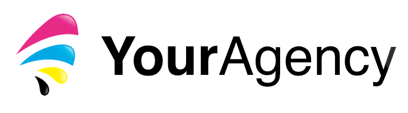 Project Intake FormProject DetailsHigh-level project descriptionProject objectives Project UVPsServices / tasks requiredDescribe main competitorsTarget market / audienceBudgetDependencies or required resourcesThings to avoidAdditional notesBusiness NameClient NameEmailPhoneWebsiteProject NameStart DateEnd Date